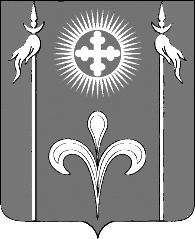 СОВЕТ СТАРОДЕРЕВЯНКОВСКОГО СЕЛЬСКОГО ПОСЕЛЕНИЯ  КАНЕВСКОГО РАЙОНАРЕШЕНИЕот 29.05.2020         	              	                                                                   № 45ст-ца СтародеревянковскаяО внесении изменений в Правила землепользования и застройки применительно ко всей территории Стародеревянковского                        сельского поселения Каневского района» утвержденные решением Совета Стародеревянковского сельского поселения Каневского района   № 31 от 17.02.2015 года	В соответствии со статьями 31, 32, 33 Градостроительного кодекса Российской Федерации, статьёй 26 Устава Стародеревянковского сельского поселения Каневского района, заключения о результатах публичных слушаний от 12 марта 2020 года, Совет Стародеревянковского сельского поселения Каневского района, р е ш и л:	1. Внести в «Правила землепользования и застройки применительно ко всей территории Стародеревянковского сельского поселения Каневского района», утвержденные решением Совета Стародеревянковского сельского поселения Каневского района № 31 от 17 февраля 2015 года следующие изменения:         	1.1. Изменить в территориальной зоне ОД-1  в разделе видов разрешен-ного использования «Обеспечение спортивно-зрелищных мероприятий», «Обеспечение занятий спортом в помещениях», «Площадки для занятий спо-ртом» и  «Оборудованные площадки для занятий спортом» заменить на слово   « Спорт».           Максимальную площадь земельного участка  с 15000 кв.м. изменить 25000 кв.м.       	1.2.  Увеличить  территориальную зону Ж-2 за счет уменьшения зоны ИТ-2 в части земельных участков с кадастровыми номерами 23:11:0309143:61 и 23:11:0309143:62 по адресу: ул. Гагарина № 49 и пер. Гагарина № 15                        ст. Стародеревянковская.     	1.3. Увеличить территориальную зону Ж-1 за счет уменьшения территориальной зоны Р-1 в части земельного участка с кадастровым номером 23:11309112 :4  по адресу: ул. Коммунаров, 127 ст. Стародеревянковская.     	1.4. Увеличить максимальную площадь земельного участка в террито- риальной зоне ОД-2 с видом разрешенного использования «Сенокошение» с 50000 кв.м. на 100000 кв.м.    	1.5. Изменить территориальную зону Р-1 на  территориальную зону Ж-1 в части земельного участка в кадастровом квартале 23:11309170  по адресу:                ул. Запорожская № 25А ст. Стародеревянковская.    	1.6. Привести Правила землепользования и застройки Стародере- вянковского сельского поселения Каневского района в соответствии с Генеральным планом Стародеревянковского сельского поселения Каневского района в части земельный участок с кадастровым номером 23:11309101:68  по адресу: ул. Красная, 137А ст. Стародеревянковская.    	1.7. Изменить в территориальной зоне Ж-1 максимальную ширину земельного участка с видом разрешенного использования «для индивидуального жилищного строительства» вдоль фронта улицы с 32м. на 40 м.    	1.8.   Изменить в территориальной зоне Р-1 в разделе  видов разрешенного использования  «Сенокошение» максимальную площадь земельного участка с 10000 кв. м изменить на 50000 кв.м.    	1.9. Изменить  территориальную зону Ж-Р на Ж-1 и зону ИТ-2 на ОД-3  в кадастровом квартале 23:11:0307001 хутора Трудовая Армения, перед домовла-дение № 2В ул. Полевая, для приведения в соответствии с Генеральным планом.   	1.10. В кадастровом квартале 23:11:0607001 изменить  территориальную зону Р-1 на  территориальную зону ЛФ в соответствии с Генеральным планом Стародеревянковского сельского поселения Каневского района.   	1.11. Изменить  территориальную зону  Ж-2 на  территориальную зону П-5 в части земельного участка с кадастровым номером 23:11:0309038:32.   	1.12. Изменить  территориальную зону   П-5 на  территориальную зону Ж-2  в части земельного участка с кадастровым номером 23:11:0309038:134.    	1.13. Изменить в территориальной зоне СХ-2 в разделе видов разрешенного использования «Хранение и переработка сельскохозяйственной продукции» минимальную площадь земельного участка  с 1000 кв. м на 6000 кв.м в части земельного участка с кадастровым номером 23:11:0311007:183.    	1.14. Привести в соответствие с действующим законодательством решение Совета Стародеревянковского сельского поселения Каневского района от 17.02.2015 № 31 «Об утверждении Правил землепользования и застройки Стародеревянковского  сельского поселения Каневского района применительно ко всей территории поселения» ( в редакции от 25.11.2016 № 119, от 27.10.2017 № 176,от 01.03.2018 № 203, от 03.07.20189 № 283).          	2. Контроль за выполнением настоящего решения возложить на постоянную комиссию Совета Стародеревянковского сельского поселения Каневского района по вопросам строительства, ЖКХ, архитектуры и промышленности (Алтухов).3. Настоящее решение вступает в силу со дня его официального опубликования.Глава Стародеревянковского сельского поселения Каневского района                                             С.А. ГопкалоПредседатель Совета Стародеревянковского сельского поселения Каневского района                                               А.П.Ягнюк